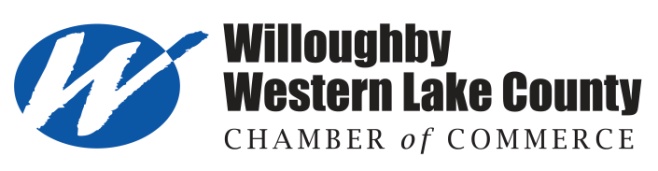 ANNUAL LUNCHEON 2019 DISTINGUISHED AWARDS NOMINATION FORMThe Willoughby Western Lake County Chamber of Commerce will give four awards in the categories of Distinguished Small Business or Industry, Distinguished Large Business or Industry, Distinguished Business Leader/CEO, and Distinguished Showcase Award. We are looking for candidates who go above and beyond what is required in the areas of accomplishments and civic involvement. These candidates are those who have improved the quality of life in the community and/or for others. They are the “silent servers” who often forego personal recognition with the interest of making a commitment to their community and others. The unique Showcase Award recognizes a business whose property has been a “showcase” for Western Lake County through landscaping, green initiatives, or beautification of the interior and/or exterior of their office/facility. Please make all nominations legible and limit the reasons to 100 words or less. Be sure to include how long each nominee has been in business & how long they have been a Chamber member (if known).  Self nominations are accepted.Only members of the Willoughby Western Lake County Chamber of Commerce will be considered for this award--however nominators do not need to be members. I would like to nominate an outstanding candidate in ONE of the following categories (please check one): ____ Distinguished Small Business or Industry (1-99 employees)____ Distinguished Large Business or Industry (100 + employees)____ Distinguished Business Leader/CEO____ Distinguished Showcase Award I nominate: __________________________________Name of Business: ____________________________________Success or Growth with their Business: _______________________________________________________________________________________________________________________________________________________________Community Activities/Involvement: ___________________________________________________________________________________________________________________________________________________________________Why is this business/person a great place/person to work/work with? ___________________________________________________________________________________________________________________________________(Attach additional documentation as needed)Submitted by: ___________________________________ 	Return nomination form by Friday, October 20, 2018Willoughby Western Lake County Chamber of CommercePhone: ________________________________________  	28 Public Square 							    	Willoughby, Ohio 44094Email: _________________________________________ 	Email: info@wwlcchamber.com							    	Fax (440) 942-0586***Applications will not be held from year to year--previous nominations made will not carry forth to next year